Занятие 2.ФИ ученика ______________________________________________1. Запиши все двухзначные числа в порядке возрастания, чтобы сумма единиц и десятков была равна 9. (1 б.)____________________________________________________________________________2. Расставь знаки, если нужно скобки, чтобы получить данные результаты. (3 б.)6  6  6  6  6 = 165  5  5  5  5 =244  4  4  4  4 = 393. Из куска проволоки согнули прямоугольник, периметр которого 36 см, затем разогнули и согнули квадрат, затем треугольник с равными сторонами. Найдите сторону квадрата, треугольника. Запиши решение. (3 б.)_______________________________________________________________________________________________________________________________________________________________________________________________________________________________________4. Раздели прямой линией циферблат часов на две части так, чтобы сумма чисел в первой части была на 12 больше суммы чисел второй. Проверь решение математическими действиями. (4 б.)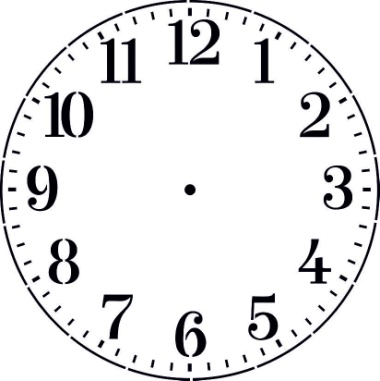 _______________________________________________________________________________________________________________________________________________________________________________________________________________________________________________________________________________________5. У Оксаны сегодня по расписанию 6 уроков. Она взяла с собой в школу конфеты. Каждый перерыв Оксана ела 2 конфеты и одной угощала подругу. Сколько конфет съели девочки в течение дня.  (4 б.)_______________________________________________________________________________________________________________________________________________________________________________________________________________________________________6. Когда Ивана спросили, сколько ему лет он подумал и сказал: - Я в четыре раза моложе мамы, но я в четыре раза старше сестры Натальи. А мама добавила, что она старше Натальи на 30 лет. Сколько лет Ивану, Наталье, маме? (5 б.)_______________________________________________________________________________________________________________________________________________________________________________________________________________________________________7. Масса поросенка и гуся 37 кг, а поросенка и индейки тоже 37 кг. Масса гуся и индейки 10 кг. Найди массу поросенка. (4 б.)_______________________________________________________________________________________________________________________________________________________________________________________________________________________________________8. Нарисуй, как из 4 спичек, не ломая их, получить 7?